Procedure for becoming a volunteer at Jackie’s Drop-InWelcome to Jackie’s Drop-In, we hope you will soon become part of the team and help us to provide a safe, sociable haven for our service users (SUs).Please read this document carefully, if you are happy with all its contents and wish to become a volunteer here than please sign and return the agreement sheet in Appendix A.Once we have received this signed agreement, we will process your DBS complete a short risk assessment for you at the CentreOnce we have processed your DBS & completed your risk assessment, we will add you to the rota and provide you with a T-shirt(s)/Sweatshirt and a Photo ID BadgeYou will then be on a six-month probationary period which will give you time to:complete the mandatory training courses read the relevant policies and procedure documentsdecide if this is right role for you After the successful completion of your probationary period you will have a short interview with a member of the management team, this is an opportunity for both you & us to confirm that this is the right role for you.If you have any questions or need any more information, please contact any member of our management team:Jackie NealonZoe TheakstonShane WillisRosemary Bailey1.  Applying for your DBSIt is a legal requirement that all people working with vulnerable adults must complete a DBS (Enhanced Disclosure). We will complete the application form together at the centre.Please provide the following documentation:Proof of identity, (passport/drivers licence/birth certificate/adoption certificate)Details of any previous name changes Proof of address, two documents required, (utility bill/bank statement/credit card statement/P45 or P60/benefit statement/council tax statement)if you have lived at your current address for less than 5 years you need to provide details of your previous addressDetails of your nationality and your NI number, place of birth, any convictions, reprimands or final warnings?The Enhanced Disclosure contains details of both spent & unspent convictions, as well as cautions, reprimands and final warnings held on the Police national Computer. It also contains non-conviction information from local police records if it is thought to be relevant to the position applied for. For further information visit: https://www.gov.uk/government/organisations/disclosure-and-barring-service2. Volunteer Roles & Responsibility  As a volunteer you will need to make a commitment to the Centre, there are certain roles that will need to be performed.2.1 Responsibilities for all Volunteers working at the CentreArrive at lease 15 minutes before the start of the sessionHelp with the daily tidy at the end of a sessionAttend the monthly Volunteer meeting Keep mobile phones on silence & only take emergency calls during the sessionsKeep any Centre information confidential, especially the SUs’ personal information Value & respect your colleagues and the SUsWear staff T-shirt or sweatshirt during the session and your photo ID badgeSocialise with the SUs – chat, share/discuss interestsBe aware of barriers encountered by people with disabilitiesReport any anti-social behaviour to the safeguarding officer (Shane) or any other member of the management team Raise awareness/promote the Centre in the wider local communityJoin our WhatsApp group – a useful medium for conveying messages to all our volunteersJoin our Facebook page and share posts if you canReport any health & safety issues to management immediately, e.g. spillages etcHelp with fund raising when you canPromote the use of all the activity rooms & garden, assist the SUs in utilising themHelp SUs with taking plates to tables during lunch timesIf you are in the PC room, ensure that SUs are not surfing unsuitable contentPromote use of the sensory room if you think a SU would benefit from itAssist with cleaning & tidying the CentreAccompany SU’s on trips if you can2.2 Additional responsibilities for a general volunteer roleProvide a weekly organised activity for the SU’s if you can, feel free to make other suggestionsArts & CraftsKaraokeMusic TherapyBingo Pool tournamentsExercise classesEncourage SU’s to participate in these organised activities2.3 Additional responsibilities for a kitchen volunteer rolePrepare the lunchesServe the lunchesTake the money for all confectionary items soldKeep the fridge stockedKeep the kitchen clean & tidyKeep the canteen clean & tidy Put shopping awayCheck fridge temperatures regularlyPrepare & serve party food at promotional events, e.g. Christmas/Halloween parties2.4 Additional responsibilities for an office volunteer roleKeep the attendance spreadsheets updatedManage the emails (categorise according to management team responsibility)Keep SU database updated & file SU membership formsPrint SU crib sheet for external tripsAssist with fund raising activitiesAssist with marketing activities2.5 Additional responsibilities for a grounds volunteer roleEnsure the outside space around the building is clearEnsure the grass is cut regularly3. Commitment to regular shiftsSessions are Monday to Friday from 11am until 3pmYou can commit to as many sessions per week as you want to We will display a rolling four-week rota in reception.We ask you to give us as much notice as possible if you cannot make your shift (at least two weeks) so that we can arrange cover.If you are ill than please call the Centre as soon as possible to let us know or leave a message on the WhatsApp group chatPlease note commitment to shifts is vital, as we must ensure we have sufficient staff present for every session.4. Familiarisation with Company Policies & ProceduresThe following documents must be read during your six-month probationary period, and whenever we update them (we will let you know of any updates)Our Aims & VisionVolunteer Code of ConductGeneral Data Protection RegulationsConfidentiality Policy Health & Safety PolicyEquality & Diversity PolicyManual Handling PolicyDrug & Alcohol PolicyControl of Medication PolicyChallenging Behaviour PolicyRisk Assessment PolicyFeedback, Comments & Complaints PolicyGrievance Policy5. Completing mandatory training modulesAll volunteers must complete the following training modules during your six-month probationary period, and some may need to be renewed on a regular basis, we will let you know when.General Data Protection RegulationsEquality & DiversitySafeguarding Vulnerable AdultsFirst Aid Requirements & RIDDORHealth & Safety Basics & EssentialsInfection Prevention & ControlIn addition the Kitchen Volunteers will also be asked to complete:Food Safety & Hygiene (1)Food Safety & Hygiene (2)6. Recording your skills set & previous experiencePlease tell us of any skills and/or previous experience you have which would benefit your volunteer role, e.g. you love singing or arts & crafts, etc.7. Annual Appraisals This annual two-way process will be completed by you and a member of the management team, it is an opportunity for all of us to ensure you are getting the most from your volunteering role .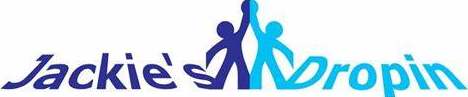 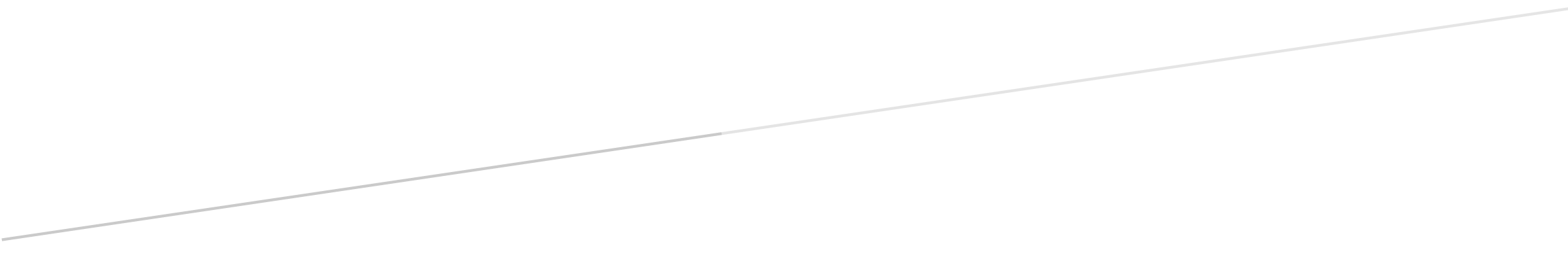 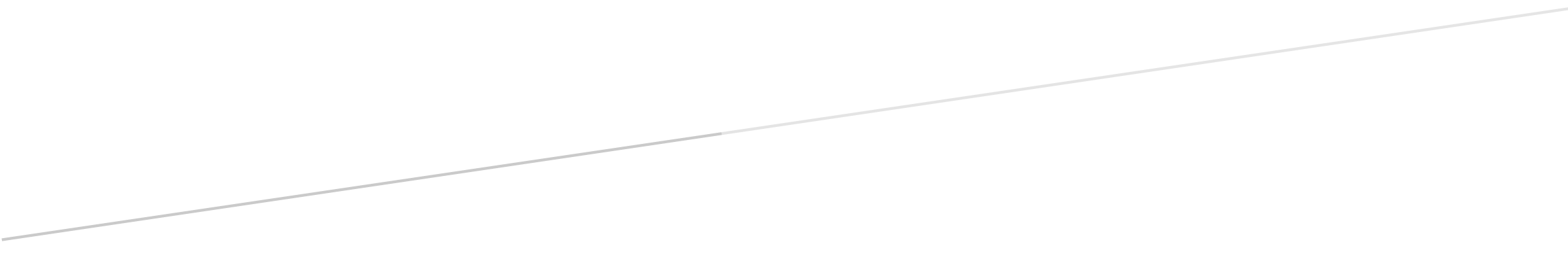 